TEHNISKĀ SPECIFIKĀCIJA/ TECHNICAL SPECIFICATION Nr. TS_1502.003 v1Bojājuma vietas noteicējs, zemslēguma 6-20kV līnijām / Earth fault location locator for 6 – 20 kV gridAttēlam ir informatīvs raksturs/ The image is informative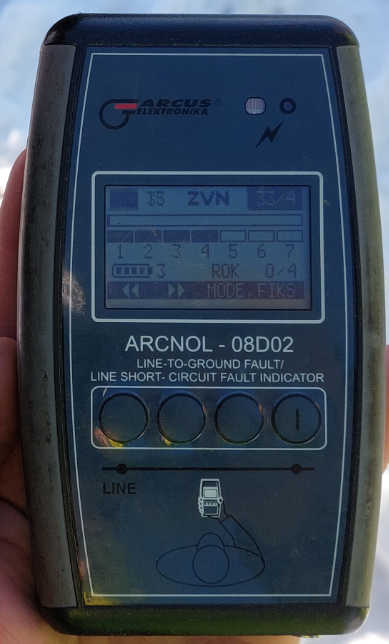 Nr./ NoApraksts/ DescriptionMinimālā tehniskā prasība/ Minimum technical requirementPiedāvātās preces konkrētais tehniskais apraksts/ Specific technical description of the offered productAvots/ SourcePiezīmes/ Remarks1.Vispārīgā informācija/General information1.1Ražotājs (nosaukums, atrašanās vieta)/ Manufacturer (name and location)Norādīt/Specify1.21502.003 Bojājuma vietas noteicējs, zemslēguma 6-20kV līnijām/ 1502.003 Earth fault location locator for 6 – 20 kV grid Tipa apzīmējums/ Type reference 1.3Parauga piegādes laiks tehniskajai izvērtēšanai (pēc pieprasījuma), darba dienas / Sample delivery time for technical evaluation (upon request), working daysNorādīt/Specify2.Dokumentācija/Documentation2.1Ir iesniegts preces attēls, kurš atbilst sekojošām prasībām/An image of the product that meets the following requirements has been submitted:".jpg" vai “.jpeg” formātā/ ".jpg" or ".jpeg" formatizšķiršanas spēja ne mazāka par 2Mpix/ resolution of at least 2Mpixir iespēja redzēt  visu preci un izlasīt visus uzrakstus, marķējumus uz tā/ the complete product can be seen and all the inscriptions markings on it can be readattēls nav papildināts ar reklāmu/ the image does not contain any advertisementAtbilst/ Confirm2.2Oriģinālā  instrukcija transportēšanai, uzglabāšanai un ekspluatācijai/ Original user manual for transport, storage and operationLV vai EN/ 
LV or EN3.Tehniskie dati/ Tehnical data3.1Ierīce paredzēta zemesslēguma strāvas identificēšanai 20 kV gaisvadu elektrotīklā ar kompensētu neitrāli bez mākslīgas zemesslēguma strāvas aktīvās komponentes izveides un bez elektrolīnijas atslēgšanas / The device is designed to identify the earth fault current in a 20 kV overhead lines with a compensated neutral without creating an artificial active component of the earth fault current and without disconnecting the power lineAtbilst/ Confirm3.2Ierīcei ir vizuālais interfeiss (LED indikācija, LCD displejs utml.), kurā tiek attainota informācija par fiksēto bojājumu / The device has a visual interface (LED indication, LCD display, etc.), which displays information about the fixed damageAtbilst/ Confirm3.3Ierīces magnētiskā lauka jutībai jābūt regulējamai izmantojot uz ierīces izvietotas pogas, neizslēdzot ierīci  / The magnetic field sensitivity of the device must be adjustable using buttons located on the device, without turning off the deviceAtbilst/ Confirm3.4Ierīce tiek darbināta no iekšēja barošanas avota. Ja tiek izmantotas baterijas, tām jābūt standarta. Jānorāda barošanas avota veids un tips / The device is powered by an internal power supply. If batteries are used, they must be standard batteries. Type of power supply and tips should be indicated.Atbilst/ Confirm3.5Ierīces izmēri, mm / Dimensions of device, mm≤ 300 × 150 × 604.Vides nosacījumi / Environoment conditions4.1Minimāla darba temperatūra / Minimum operating temperature≤ -10ºC4.2Maksimāla darba temperatūra / Maximum operating temperature≥ +40ºC4.3Aizsardzības klase / Protection class≥ IP54 5.Obligātā komplektācija / Mandatory set5.1Transportēšanas soma / Carrying caseCieta vai mīksta / Soft or hard5.2Ierīcei jābūt nokomplektētai ar visu nepieciešamo aprīkojumu, lai varētu veikt zemesslēguma meklēšanu un veikt ierīces uzlādēšanu, ja tās barošanai tiek izmantots akumulators / The device must be complete with all the necessary accesories to be able to search for an earth fault and to charge the device if it is powered by a batteryAtbilst/ Confirm5.3Obligātajai komplektācijai jābūt saderīgai ar mēraparātu / Mandatory equipment must be compatible with the measuring deviceAtbilst/ Confirm